Тема. Контрольная работа № 4 Световые кванты. Физика атомного ядра.Домашнее задание. -------------------------Контрольная работа № 4.  Тема: Световые кванты. Физика атомного ядра.Вариант №1.1. Определить импульс фотона с энергией равной 1,2·10-18 Дж.2. Вычислить длину волны красной границы фотоэффекта для серебра. (Ав=6,9*10-19Дж.)3. Определите наибольшую скорость электрона, вылетевшего из цезия при освещении его светом длиной волны 3,31 ·10-7 м. Работа выхода равна 2 эВ, масса электрона 9,1 ·10 -31 кг?4.Какая энергия выделяется при ядерной реакции37Li + 12Н =   48Be + 01n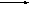 Вариант №2.1. Определите красную границу фотоэффекта для калия.2. Определить энергию фотонов , соответствующих наиболее длинным ( λ = 0,75 мкм) и наиболее коротким (λ= 0,4 мкм ) волнам видимой части спектра.3.Какой длины волны надо направить свет на поверхность цезия, чтобы максимальная скорость фотоэлементов была 2 Мм/с ?4.Какая энергия поглощается при ядерной реакции37Li + 24Не =  510B + 01n